Program Title   
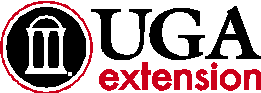 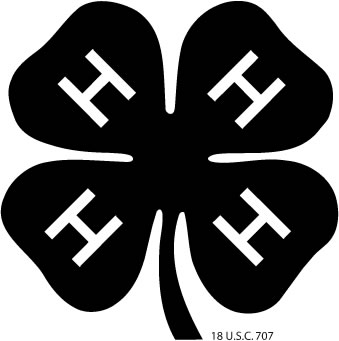 In one or two sentences, complete the following:Information About You:	Gender:	Male    Female 	Number of Years in 4-H:  ______	   Are you Part of a Military Family?   Yes    NoRace & Ethnicity (Circle any that apply):    White       African-American or Black       Asian       American Indian       Pacific Islander       Hispanic Ethnicity Please select the appropriate response by checking the box to the right of the question.
Strongly DisagreeDisagreeAgreeStrongly AgreeAs a result of this event…Strongly DisagreeDisagreeAgreeStrongly Agree2.  3.  4.  5.  6.  